	Gifted and Talented 3-Year Plan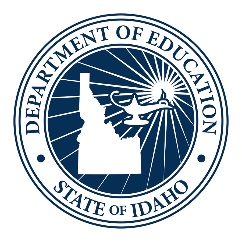 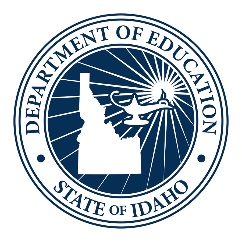 District name and #:district mailing addressdistrict phone numberdistrict websiteCreated mm/dd/yyyY TABLE OF CONTENTSA. Philosopy Statement	5B. Definition of Giftedness	5C. Program Goals ……….………………………………………………………………………………………………………….… 5D. Program Options	5E. Identification Procedures …….………………………………………………………………………………………………. 6F. Program Evaluation 	7Appendix 	8Gifted and Talented 3 – Year planIDAHO Code §33-2003Gifted and Talented Mandate: “Each public-school district is responsible for and shall provide for the special instructional needs of gifted and talented children enrolled therein.” (See Chapter 1 in the Best Practices Manual for Gifted and Talented Programs in Idaho).IDAPA Code 08.02.03.171.03District Plan: Each school district shall develop and write a plan for its gifted and talented program. The plan shall be submitted to the State Department of Education’s Gifted and Talented Coordinator no later than October 15, every three years thereafter and shall include:Philosophy statement.Definition of giftedness.Program goals.Program options. Identification procedures.Program evaluation. Please provide a list of names, titles and contact information for all the people involved in the revision of this plan: IDAPA Code 08.02.03.171.06Administration: The district shall designate a certificated staff person to be responsible for development, supervision, and implementation of the gifted and talented program. (See Chapter 2 in the Best Practices Manual).Name:Position:Current E-mail address: The program considerations checklist below will help create or rewrite the gifted and talented district policy so that is clear to all gifted stakeholders. Program Considerations ChecklistAdapted from The Best Practices Manual for Gifted and Talented Programs in Idaho: Chapter 2, pgs. 12-13Philosophy StatementA statement of philosophy expresses a rationale or basis for a district’s program. The philosophy statement should govern the gifted program. (See Chapter 2 in the Best Practices Manual, pg. 11)(Insert Philosophy Statement) Definition of GiftednessEach school district should have a definition of giftedness that captures their G/T program. (See Chapter 1 in the Best Practices Manual). (Insert definition)Program GoalsProgram goals are general statements of what the program intends to accomplish. They describe learning outcomes in general terms and provide a blueprint for implementation. They should describe the knowledge, skills, and values expected and should align with the philosophy statement while clearly stating the intentions of the program. You should have a minimum of three and a maximum of five goals. (See Chapter 6 in the Best Practices Manual).(Insert program goals)Program OptionsProgram development should include deciding how identified students are to be served, the personnel responsible for providing services, the different types of programming to be offered and how to differentiate curriculum to meet student needs. (See Chapter 6 in the Best Practices Manual)Programming refers to a continuum of services that addresses the interests, strengths, and needs of students.Programming should align with the district’s philosophy statement, definition, and goals. The ideal G/T program includes many options of curricular modification that are designed to meet the needs of students. Comprehensive programming provides appropriate educational opportunities and program flexibility. (Insert all programming options that your district provides for your students K-12)Identification ProceduresThe identification process should align to national/state guidelines and mirror the district’s goals and programming options. (See Chapter 3 in the Best Practices Manual).IDAPA Code 08.02.03.171.0404. Screening. The district’s process for identifying gifted and talented students shall include the following steps:a. The district shall screen all potentially gifted and talented students to ensure they have an opportunity to be considered; andb. The district shall assess those students meeting the screening criteria and gather additional information concerning their specific aptitudes and educational needs; andc. The district shall match student needs with appropriate program options. IDAPA Code 08.02.03.171.0505. Assessment. Placement decisions shall not be determined by a single criterion (for instance, test scores, other measurement, teacher recommendation, or nomination). The district’s identification process shall use multiple indicators of giftedness with information obtained through the following methods and sources: a. Procedures for obtaining information about students shall include formal assessment methods, such as group and individual tests of achievement, general ability, specific aptitudes and creativity.b. Procedures for obtaining information about students shall also include informal assessment methods, such as checklists, rating scales, pupil product evaluations, observations, nominations, biographical data, questionnaires, interviews and grades. c. Information about students shall be obtained from multiple sources, such as teachers, counselors, peers, parents, community members, subject experts, and the students themselves.(Insert identification procedures here)*Be specific1. What types of screening testing do you use? (list specific screening tools)2. In the appendix section include all referral methods and forms that you use.3. Criteria for placement in the gifted programs.Program EvaluationProgram Evaluation examines the overall effectiveness of the program and provides an opportunity to receive feedback. The primary reason for the evaluation is to give administrators guidance for future directions in how to refine their programs to better meet the needs of gifted learners (or accelerated learners). Students identified with gifts and talents should meet expected yearly progress as a result of improving components of gifted education programming. (See Chapter 7 in the Best Practices Manual).Please use the following RUBRIC to evaluate your program.1. Which of the five categories has the least amount of evidence to support your program and what supports will you give your team/staff to improve upon the weakest category? 2. Include in your appendix section examples of the types of surveys specific to the gifted program that are administered in the district and how the results are used for improvement. 3. How does the district follow students in the gifted program? What longitudinal data tracking do you use? AppendixInsert all supporting documentsExamples could include:Referrals and consent for testing materialsAssessment documentation, e.g. checklists, nominations, test reports, portfolio rating scale, etc.District program guideDistrict GT policyProgram ConsiderationsDone?1. Funding: Funding is needed during all phases of a program. It will need to be considered in your identification and evaluation process. You need to understand how the funding works and what is inclusive of your program. Yes/No2. In-Service Training: This could include a needs assessment survey or a committee to train teaching staff in the initial planning portion of the program. This is helpful when beginning a program to educate all staff on the value of having a program. Having such a program will open lines of communication to avoid division between program personnel and all staff. NOTE: The program will more succeed with an attitude of helpfulness and support between all staff.Yes/No3. All Staff and Facility Needs: Districts with multiple schools/buildings often share a G/T specialist. Often this teacher functions in an itinerant role and travels between the schools. Other times a central location is established, and students are brought in.Yes/No4. District Program Guide: Individual districts should consider producing a comprehensive district manual or program guide describing all programs/services for G/T students in grades K-12.  Post the program guide or the 3-year plan on the district website.Yes/No5. Acceleration Policy: A district should develop policy concerning acceleration and continuity of service through grade 12.  Yes/No6. Assignment Policy: District Policy should include a statement about the classroom assignments of students participating in G/T Pullout programs. Goals of G/T services are to provide more appropriate learning experience, not more work. Districts should take this into consideration when developing their program. Yes/No7. Student Transfer Policy: The G/T services and identification criteria vary within Idaho and across the country. To ensure the continuation or onset of appropriate services, students identified as G/T by one district, and who have transferred to a new district, should have their records reviewed by the new team. Yes/No8. Exits, Removals, and Requests for Reviews: In planning the identification process, the procedures for handling exits, removals, and requests for review need to be outlined. Regular re-assessment is an important part of G/T programs. Yes/No9. Parent Rights: Parents have rights that districts must honor. For example, districts must inform parents about the identification of their children and the programs and services available. The Family Educational Rights and Privacy Act (FERPA) mandates several parent rights. “It is important that school districts notify parents of their rights to inspect and review their child’s educational records. Each educational agency/institution shall permit a parent or eligible student to inspect and review the educational records of the student.” Yes/No10. Student Files, Documentation, and Record Keeping: Every student who is identified as G/T within the school district will have a confidential file documenting the need for services. The student’s file should include the following materials:Yes/No